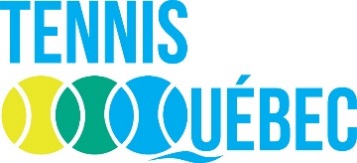 CLUBS SPORTIFSPROGRAMME D’ASSISTANCE FINANCIÈREPOUR L’ENGAGEMENT DES ENTRAÎNEURSCritères d’évaluationMise à jour : avril 2017Programme d’assistance financièrepour l’engagement des entraîneursCritères d’évaluationLa politique du sport au Québec vise à apporter une assistance financière aux entraîneurs et favoriser, par la même occasion, la professionnalisation des entraîneurs au Québec.Tennis Québec doit remettre au Ministère de l’Éducation, du Loisir et du Sport le classement prioritaire de ces entraîneurs. C'est à partir de ces préoccupations que la Commission des entraîneurs du Québec a élaboré les critères suivants qui nous apparaissent équitables pour fins de comparaison.Tous les aspects du tennis sont représentés.Les points suivants seront évalués :Athlètes faisant partie de la Liste des athlètes identifiés.20% du total des points	(Complétez la section 3 du formulaire d’analyse.)Classement québécois15% du total des points	(Complétez la section 4 du formulaire d’analyse.)Certification des entraîneurs 10% du total des points	(Complétez la section 5 du formulaire d’analyse.)Athlètes faisant partie du programme Équipe des jeunes espoirs québécois 15 % du total des points	(Complétez la section 6 du formulaire d’analyse.)Athlètes faisant partie de l’Équipe du Québec (10 ans plein terrain, 12 ans)5% du total des points	(Complétez la section 7 du formulaire d’analyse.)Classement des athlètes lors du tournoi par équipe des CDT15 % du total des points	(Complétez la section 8 du formulaire d’analyse.)Athlètes faisant partie d’un programme Sport-études 10 % du total des points	(Complétez la section 9 du formulaire d’analyse.)Tournois provinciaux et nationaux10 % du total des points	(Complétez la section 10 du formulaire d’analyse.)1. ATHLÈTES FAISANT PARTIE DE LA LISTE DES ATHLÈTES IDENTIFIÉSA) Faire le total des points de chaque clubB) Faire le total de tous les points de tous les clubs20 + 10 + 10 + 6 + 2 = 48 pointsC) Faire la moyenne en remettant le tout sur 2048 points  20 = 2.4Diviser ensuite les points de chaque club par ce nombre, soit 2.42.  CLASSEMENT QUÉBÉCOISNotez que vous devez utiliser le classement du 19 mai 2017.Prendre en considération les huit catégories juniors (garçons et filles).Selon l'échelle suivante, allouer le nombre de points aux vingt premiers juniors des catégories 14 et 16 ans et aux dix premiers juniors des catégories 12 et 18 ans.Bonifier de deux points chacun des athlètes qui en est à sa première année dans sa catégorie junior, sauf les joueurs de 12 ans et moins.Exemple : Si le joueur est classé 4e chez les 14 ans et moins et qu’il en est à sa première année : 17 points + 2 points = 19 pointsA) Faire le total des points pour chaque club	Pour un exemple, voir la page suivante.B) Faire le total de tous les points de tous les clubsC) Faire la moyenne en la remettant sur 15167 points  15 = 11.133	Diviser ensuite les points de chaque club par ce nombre, soit 11.133Exemple :* Joueur qui en est à sa première année dans sa catégorie.167 points  15 = 11.1333. CERTIFICATION DES ENTRAÎNEURSVeuillez noter que l’entraîneur doit être membre en règle de l’Association des professionnels du tennis (APT) et avoir sa certification active.Voici le tableau à utiliser pour l'allocation des points pour la certification des entraîneurs qui travaillent à temps plein (1 800 heures / année) dans les clubs sportifs.A) Faire le total des points de chaque clubExemple :Deux entraîneurs 4 à temps plein = 2 x 6 points = 12 pointsTrois entraîneurs 3 à temps plein = 3 x 2 points = 6 pointsB) Faire le total de tous les points de tous les clubs10 + 30 + 46 = 86 pointsC) Faire la moyenne en remettant le tout sur 1086 points  10 = 8.6Diviser ensuite les points de chaque club par ce nombre, soit 8.64. ATHLÈTES FAISANT PARTIE DU PROGRAMME ÉQUIPE DES JEUNES ESPOIRS QUÉBÉCOISNombre de jeunes qui s’entraînent plus de 5 heures par semaines :A) Faire le total des points de tous les clubs.B) Faire le total de tous les points de tous les clubs (1 jeune = 1 point)8 + 10 + 15 + 18 = 51 pointsC) Faire la moyenne en la remettant sur 15 :51 points  15 = 3.40Diviser ensuite le nombre de jeunes de chaque club par ce nombre, soit 3.405. ATHLÈTES FAISANT PARTIE DE L’ÉQUIPE DU QUÉBEC (10 ans et 12 ans)Identifier le nombre d’athlètes de chacun des clubs qui font partie de l’Équipe du Québec 10 et moins (plein terrain) et 12 ans et moins.A) Additionner tous ces athlètes afin d’obtenir le nombre total d’athlètes.Exemple :B) Faire le total de tous les points de tous les clubs21 + 26 + 20 + 8 = 75 pointsC) Faire la moyenne en la remettant sur 5 :75 points  5 = 15Diviser ensuite les points de chaque club par ce nombre, soit 156. CLASSEMENT DES ATHLÈTES LORS DU TOURNOI PAR ÉQUIPE DES CDTLes équipes se mériteront des points dans les catégories 10, 12, 14, 16 et 18 ans et moins. Voici l’allocation des points pour ces trois catégories :A) Faire le total des points pour chacun des clubsB) Faire le total des points de tous les clubs85 + 65 + 60 + 15 + 10  = 235 pointsC) Faire la moyenne en remettant le tout sur 15235 points  15 = 15.66Diviser ensuite les points de chaque club par ce nombre, soit 15.667. ATHLÈTES FAISANT PARTIE D’UN PROGRAMME SPORT-ÉTUDES (écoles secondaires seulement)Nombre d’athlètes qui s’entraînent plus de 15 heures par semaine sur une période de 42 semaines.A) Faire le total des points de tous les clubsB) Faire le total de tous les points de tous les clubs	23 + 34 + 33 + 45 = 135 pointsC) Faire la moyenne en la remettant sur 10135 points  10 = 13.5Diviser ensuite le nombre de jeunes de chaque club par ce nombre, soit 13.58. TOURNOIS PROVINCIAUX ET NATIONAUXSeuls les tournois juniors en salle (à l’exception des nationaux juniors – en salle et extérieur) seront pris en considération.Prendre en considération la période du 24 septembre 2016 au 7 mai 2017Lors d’une étape ou d’un championnat québécois, si la qualification et le tableau principal se jouent dans 2 clubs différents, les points attribués seront donc divisés en 2.Les tournois doivent être approuvés par Tennis Québec.Voici le tableau à utiliser pour l'allocation des points pour les tournois A) Faire le total des points de chaque clubB) Faire le total de tous les points de tous les clubs	40 + 32 + 19 + 17 + 5 = 113 pointsC) Faire la moyenne en la remettant sur 10113 points  10 = 11.3Diviser ensuite le nombre de jeunes de chaque club par ce nombre, soit 11.59. POINTAGE FINALPour conclure il suffit d'additionner le total des points obtenus par chacun des clubs dans chaque secteur d'intervention.Exemple :	TOTAL : 27.84 POINTSCatégorieNombre de points attribués par athlèteBrevetés et Excellence6Élite4Relève2ClubNombre d’athlètesNombre de points par catégorie d’athlèteTotal de pointsClub A1 Excellence6 points (1 x 6 points)20 pointsClub A2 Élite8 points (2 x 4 points)20 pointsClub A3 Relève6 points (3 x 2 points)20 pointsClub B1 Excellence4 points (1 x 4 points)10 pointsClub B3 Relève6 points (3 x 2 points)10 pointsClub C5 Relève10 points (5 x 2 points)10 pointsClub D3 Relève6 points (3 x 2 points)6 pointsClub E1 Relève2 points (1 x 2 points)2 points202.4=8.33102.4=4.17102.4=4.17  62.4=2.50  22.4=0.8320.00Catégorie 14 ans et moinsCatégorie 16 ans et moinsCatégorie 14 ans et moinsCatégorie 16 ans et moinsCatégorie 14 ans et moinsCatégorie 16 ans et moinsCatégorie 14 ans et moinsCatégorie 16 ans et moinsCatégorie 12 ans et moinsCatégorie 18 ans et moinsCatégorie 12 ans et moinsCatégorie 18 ans et moinsRang au classementNombre de points allouésRang au classementNombre de points allouésRang au classementNombre de points alloués1er2011 e101er102e1912 e92e93 e1813 e83 e84 e1714 e74 e75 e1615 e65 e66 e1516 e56 e57 e1417 e47 e48 e1318 e38 e39 e1219 e29 e210 e1120 e110 e1ClubJoueurCatégorieRang au class.Points+BonificationTotalClub AJoueur A12 ans et -1er1066 pointsClub AJoueur B14 ans et -1er2066 pointsClub AJoueur C *16 ans et -6e15+2 points66 pointsClub AJoueur D16 ans et -9e1266 pointsClub AJoueur E14 ans et -14e766 pointsClub BJoueur F16 ans et -6e1532 pointsClub BJoueur G14 ans et -4e1732 pointsClub CJoueur H12 ans et -1er1036 pointsClub CJoueur I12 ans et -7e436 pointsClub CJoueur J14 ans et -8e 1336 pointsClub CJoueur K *16 ans et -14e 7+2 points36 pointsClub DJoueur L *14 ans et -8e 13+2 points23 pointsClub DJoueur M16 ans et -16e 523 pointsClub DJoueur N *14 ans et -18e 3+2 points23 pointsClub EJoueur O *16 ans et -13e 8+2 points10 pointsClub A6611.133=5.92Club B3211.133=2.87Club C3611.133=3.24Club D2311.133=2.07Club E1011.133=0.9015.00Niveau de certification de l’entraîneurNombre de points attribués par entraîneurEntraîneur 32Entraîneur 46Entraîneur 510ClubNombre d’entraîneursNiveauPointsTotalClub A2Entraîneur 34 points (2 x 2 points)10 pointsClub A1Entraîneur 46 points (1 x 6 points)10 pointsClub B4Entraîneur 38 points (4 x 2 points)30 pointsClub B2Entraîneur 412 points (2 x 6 points)30 pointsClub B1Entraîneur 510 points (1 x 10 points)30 pointsClub C1Entraîneur 32 points (1 x 2 points)46 pointsClub C4Entraîneur 424 points (4 x 6 points)46 pointsClub C2Entraîneur 520 points (2 x 10 points)46 pointsClub A108.6=1.16Club B308.6=3.49Club C468.6=5.3510.00ClubNombre de jeunes s’entraînant au clubClub A8Club B10Club C15Club D18Club A83.40=2.35Club B103.40=2.94Club C153.40=4.41Club D183.40=5.3015.00CatégorieNombre de points par athlète10 ans et moins2 points12 ans et moins3 pointsClubNombre d’athlètesCatégoriePointsTotalClub A610 ans et moins12 points (6 x 2 points)21 pointsClub A312 ans et moins9 points (3 x 3 points)21 pointsClub B1010 ans et moins20 points (10 x 2 points)26 pointsClub B212 ans et moins6 points (2 x 3 points)26 pointsClub C410 ans et moins8 points (4 x 2 points)20 pointsClub C412 ans et moins12 points (4 x 3 points)20 pointsClub D110 ans et moins2 points (1 x 2 points)8 pointsClub D212 ans et moins6 points (2 x 3 points)8 pointsClub A2115=1.40Club B2615=1.73Club C2015=1.33Club D815=0.545.00Position de l’athlète dans le tournoi10 ans et moins12 ans et moins14 ans et moins16-18 ans et moinsGagnant40 points40 points40 points40 pointsFinaliste25 points25 points25 points25 pointsDemi-finaliste (3e)20 points20 points20 points20 pointsDemi-finaliste (4e)15 points15 points15 points15 points5e place10 points10 points10 points10 points6e place5 points5 points5 points5 points7e et plus3 points3 points3 points3 pointsClubRangCatégoriePointsTotalClub AGagnant18 ans et -40 points85 pointsClub AFinaliste12 ans et -25 points85 pointsClub A3e14 ans et -20 points85 pointsClub BGagnant12 ans et -40 points65 pointsClub BFinaliste14 ans et -25 points65 pointsClub CGagnant14 ans et -40 points60 pointsClub CQuart de finaliste12 ans et -10 points60 pointsClub CQuart de finaliste18 ans et -10 points60 pointsClub D4e12 ans et -15 points15 pointsClub EQuart de finaliste14 ans et -10 points10 pointsClub A8515.66=5.42Club B6515.66=4.15Club C6015.66=3.83Club D1515.66=0.96Club E1015.66=0.6415.00Sport-étudesNombre de point(s) par athlèteReconnu4Non reconnu1ClubSport-études reconnuSport-études non reconnuPointsTotalClub A5 athlètes3 athlètes(5 x 4 points) + (3 x 1 point)23 pointsClub B8 athlètes2 athlètes(8 x 4 points) + (2 x 1 point)34 pointsClub C6 athlètes9 athlètes(6 x 4 points) + (9 x 1 point)33 pointsClub D9 athlètes9 athlètes(9 x 4 points) + (9 x 1 point)45 pointsClub A2313.5=1.70Club B3413.5=2.52Club C3313.5=2.45Club D4513.5=3.3310.00Noms des tournoisNombre de points attribués par tournoisNationaux en salle et extérieur12Étapes et championnats québécois8Tournois provinciaux (inscriptions illimitées)5Tournois provinciaux (inscriptions limitées)2Tennis progressif (Mini-tennis - 3/4 terrain)1Tennis progressif (Plein terrain 1 jour)1ClubNombre d’athlètesNombre de points par catégorie d’athlèteTotal de pointsClub A1 National12 points (1 x 12 points)40 pointsClub A2 Étapes + 1 Québécois24 points (3 x 8 points)40 pointsClub A2 illimités4 points (2 x 2 points)40 pointsClub B1 Étape - 1 Québécois16 points (2 x 8 points)32 pointsClub B2 illimités10 points (2 x 5 points)32 points3 limités6 points (3 x 2 points)2 illimités5 points (1 x 5 points)Club C2 limités4 points (2 x 2 points)19 points10 Mini et ¾10 points (10 x 1 point)5 limités10 points (5 x 2 points)Club D4 Mini et ¾4 points (4 x 1 point)17 points3 Plein terrain3 points (3 x 1 point)Club E5 Plein terrain5 points (5 x 1 points)5 pointsClub A4011.3=3.54Club B3211.3=2.83Club C1911.3=1.68Club D1711.3=1.51Club E511.3=0.4410.00ClubCatégoriePointsClub AAthlètes faisant partie de la Liste du Ministère4.16 pointsClub AClassement québécois5.92 pointsClub ACertification des entraîneurs1.16 pointsClub AAthlètes faisant partie du programme Équipe des jeunes espoirs québécois3.14 pointsClub AAthlètes faisant partie de l’Équipe du Québec2.80 pointsClub AClassement au tournoi par équipe des CDT5.42 pointsClub AAthlètes faisant partie d’un programme Sport-études1.70 pointsTournois nationaux et provinciaux3.54 points